APPLICATION: RHODES UNIVERSITY SCHOLARSHIPS 2024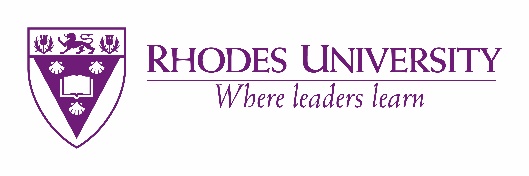 (Select the scholarship being applied for in the first row below)Closing Date: 15th September 2023Scholarship being applied for:Scholarship being applied for:RU PG Scholarship (incl Henderson, Allan Gray and RU PG Scholarship)RU PG Scholarship (incl Henderson, Allan Gray and RU PG Scholarship)RU PG Scholarship (incl Henderson, Allan Gray and RU PG Scholarship)RU PG Scholarship (incl Henderson, Allan Gray and RU PG Scholarship)RU PG Scholarship (incl Henderson, Allan Gray and RU PG Scholarship)David Ryan Memorial Scholarship in PhilosophyDavid Ryan Memorial Scholarship in PhilosophyDavid Ryan Memorial Scholarship in PhilosophyDavid Ryan Memorial Scholarship in PhilosophyDavid Ryan Memorial Scholarship in PhilosophyDavid Ryan Memorial Scholarship in PhilosophyGuy Butler Research AwardGuy Butler Research AwardGuy Butler Research AwardGuy Butler Research AwardGuy Butler Research AwardAda & Bertie Levenstein BursaryAda & Bertie Levenstein BursaryA				     PARTICULARS OF APPLICANTA				     PARTICULARS OF APPLICANTA				     PARTICULARS OF APPLICANTA				     PARTICULARS OF APPLICANTA				     PARTICULARS OF APPLICANTA				     PARTICULARS OF APPLICANTA				     PARTICULARS OF APPLICANTA				     PARTICULARS OF APPLICANTA				     PARTICULARS OF APPLICANTA				     PARTICULARS OF APPLICANTA				     PARTICULARS OF APPLICANTA				     PARTICULARS OF APPLICANTA				     PARTICULARS OF APPLICANTA				     PARTICULARS OF APPLICANTA				     PARTICULARS OF APPLICANTA				     PARTICULARS OF APPLICANTA				     PARTICULARS OF APPLICANTA				     PARTICULARS OF APPLICANTA				     PARTICULARS OF APPLICANTA				     PARTICULARS OF APPLICANTSurnameStudent NumberStudent NumberStudent NumberStudent NumberStudent NumberStudent NumberInitialsTitleTitleTitleMaleMaleMaleMaleMaleFemaleFemaleFemaleCitizenshipDo you have a disability?Do you have a disability?Do you have a disability?Do you have a disability?Do you have a disability?Do you have a disability?Yes Yes No Identity (or passport) Number  Certified copy should be attachedIdentity (or passport) Number  Certified copy should be attachedIdentity (or passport) Number  Certified copy should be attachedIdentity (or passport) Number  Certified copy should be attachedIdentity (or passport) Number  Certified copy should be attachedIdentity (or passport) Number  Certified copy should be attachedAfrican  African  African  African  Coloured  Coloured  Coloured  Coloured  Coloured  Coloured  Indian  Indian  Indian  Indian  Indian  Indian  White  White  White  White  Telephone numberTelephone numberTelephone numberCellphone NumberCellphone NumberCellphone NumberCellphone NumberCellphone NumberCellphone NumberE-mail address E-mail address E-mail address B                    DETAILS OF HONOURS/ MASTERS/ PHD DEGREE FOR WHICH YOU WISH TO RECEIVE FUNDINGB                    DETAILS OF HONOURS/ MASTERS/ PHD DEGREE FOR WHICH YOU WISH TO RECEIVE FUNDINGB                    DETAILS OF HONOURS/ MASTERS/ PHD DEGREE FOR WHICH YOU WISH TO RECEIVE FUNDINGB                    DETAILS OF HONOURS/ MASTERS/ PHD DEGREE FOR WHICH YOU WISH TO RECEIVE FUNDINGB                    DETAILS OF HONOURS/ MASTERS/ PHD DEGREE FOR WHICH YOU WISH TO RECEIVE FUNDINGB                    DETAILS OF HONOURS/ MASTERS/ PHD DEGREE FOR WHICH YOU WISH TO RECEIVE FUNDINGProposed Degree HonoursMastersPhDProposed DepartmentProposed DepartmentProposed year of registration for this degree(Max 1 for Honours, 2 for Masters, and 3 for PhD)123Proposed Faculty:Proposed Faculty:Commerce Education Humanities Law Pharmacy ScienceCommerce Education Humanities Law Pharmacy ScienceYear of commencement of study202420232022Anticipated date of completionAnticipated date of completion202420252026202420252026Year of commencement of study202420232022Anticipated date of completionAnticipated date of completion202420252026202420252026Do you have a qualification in the same level or higher than the one you intend to pursue?Do you have a qualification in the same level or higher than the one you intend to pursue?Do you have a qualification in the same level or higher than the one you intend to pursue?Yes  Yes  No  Have you applied for admission to Rhodes University for next year? For the Scholarship application to be considered, application to Rhodes University must have been completed.Have you applied for admission to Rhodes University for next year? For the Scholarship application to be considered, application to Rhodes University must have been completed.Have you applied for admission to Rhodes University for next year? For the Scholarship application to be considered, application to Rhodes University must have been completed.Yes  Yes  No  If yes, please indicate if you have been accepted/ provisionally accepted for your proposed degree, by the Department and/or the University. If yes, please indicate if you have been accepted/ provisionally accepted for your proposed degree, by the Department and/or the University. If yes, please indicate if you have been accepted/ provisionally accepted for your proposed degree, by the Department and/or the University. C						FINANCIAL DETAILSC						FINANCIAL DETAILSC						FINANCIAL DETAILSC						FINANCIAL DETAILSC						FINANCIAL DETAILSC						FINANCIAL DETAILSC						FINANCIAL DETAILSC						FINANCIAL DETAILSC						FINANCIAL DETAILSC						FINANCIAL DETAILSC						FINANCIAL DETAILSC						FINANCIAL DETAILSC						FINANCIAL DETAILSC						FINANCIAL DETAILSList all bursaries/scholarships awarded or applied for, for study towards the proposed degree, in the columns below:List all bursaries/scholarships awarded or applied for, for study towards the proposed degree, in the columns below:List all bursaries/scholarships awarded or applied for, for study towards the proposed degree, in the columns below:List all bursaries/scholarships awarded or applied for, for study towards the proposed degree, in the columns below:List all bursaries/scholarships awarded or applied for, for study towards the proposed degree, in the columns below:List all bursaries/scholarships awarded or applied for, for study towards the proposed degree, in the columns below:List all bursaries/scholarships awarded or applied for, for study towards the proposed degree, in the columns below:List all bursaries/scholarships awarded or applied for, for study towards the proposed degree, in the columns below:List all bursaries/scholarships awarded or applied for, for study towards the proposed degree, in the columns below:List all bursaries/scholarships awarded or applied for, for study towards the proposed degree, in the columns below:List all bursaries/scholarships awarded or applied for, for study towards the proposed degree, in the columns below:List all bursaries/scholarships awarded or applied for, for study towards the proposed degree, in the columns below:List all bursaries/scholarships awarded or applied for, for study towards the proposed degree, in the columns below:List all bursaries/scholarships awarded or applied for, for study towards the proposed degree, in the columns below:Name of organisationName of organisationAmount	Status	Status	StatusPeriod of support(e.g. year - year)Period of support(e.g. year - year)Period of support(e.g. year - year)Contractual obligationsContractual obligationsContractual obligationsContractual obligationsContractual obligationsName of organisationName of organisationAmountApplied forApplied forAwardedPeriod of support(e.g. year - year)Period of support(e.g. year - year)Period of support(e.g. year - year)	Yes	Yes	Yes	No	NoPrevious financial supportDid you receive any financial support for your previous studies (yes/no)? If yes, please provide further details below.Did you receive any financial support for your previous studies (yes/no)? If yes, please provide further details below.Did you receive any financial support for your previous studies (yes/no)? If yes, please provide further details below.Did you receive any financial support for your previous studies (yes/no)? If yes, please provide further details below.Did you receive any financial support for your previous studies (yes/no)? If yes, please provide further details below.Did you receive any financial support for your previous studies (yes/no)? If yes, please provide further details below.Did you receive any financial support for your previous studies (yes/no)? If yes, please provide further details below.Did you receive any financial support for your previous studies (yes/no)? If yes, please provide further details below.Did you receive any financial support for your previous studies (yes/no)? If yes, please provide further details below.Did you receive any financial support for your previous studies (yes/no)? If yes, please provide further details below.Did you receive any financial support for your previous studies (yes/no)? If yes, please provide further details below.Previous financial supportName(s) of organisation(s)Name(s) of organisation(s)Name(s) of organisation(s)Type of supportType of supportType of supportYear awardedYear awardedYear awardedYear awardedAmountAmountAmountPrevious financial supportWill you be employed for the duration of study? If yes, elaborate. Will you be employed for the duration of study? If yes, elaborate. Will you be employed for the duration of study? If yes, elaborate. Will you be employed for the duration of study? If yes, elaborate. Will you be employed for the duration of study? If yes, elaborate. Will you be employed for the duration of study? If yes, elaborate. Will you be employed for the duration of study? If yes, elaborate. Will you be employed for the duration of study? If yes, elaborate. Yes  Yes  Yes  Yes  Yes  No  D			   		 CHECK LISTD			   		 CHECK LISTD			   		 CHECK LISTD			   		 CHECK LISTD			   		 CHECK LISTD			   		 CHECK LISTD			   		 CHECK LISTD			   		 CHECK LISTD			   		 CHECK LISTD			   		 CHECK LISTD			   		 CHECK LISTD			   		 CHECK LISTD			   		 CHECK LISTD			   		 CHECK LISTLate and incomplete applications will not be considered. Complete the following check list before submitting this application. Application and support documents to be submitted as ONE PDF Document. Supporting documents to be in the order below.Late and incomplete applications will not be considered. Complete the following check list before submitting this application. Application and support documents to be submitted as ONE PDF Document. Supporting documents to be in the order below.Late and incomplete applications will not be considered. Complete the following check list before submitting this application. Application and support documents to be submitted as ONE PDF Document. Supporting documents to be in the order below.Late and incomplete applications will not be considered. Complete the following check list before submitting this application. Application and support documents to be submitted as ONE PDF Document. Supporting documents to be in the order below.Late and incomplete applications will not be considered. Complete the following check list before submitting this application. Application and support documents to be submitted as ONE PDF Document. Supporting documents to be in the order below.Late and incomplete applications will not be considered. Complete the following check list before submitting this application. Application and support documents to be submitted as ONE PDF Document. Supporting documents to be in the order below.Late and incomplete applications will not be considered. Complete the following check list before submitting this application. Application and support documents to be submitted as ONE PDF Document. Supporting documents to be in the order below.Late and incomplete applications will not be considered. Complete the following check list before submitting this application. Application and support documents to be submitted as ONE PDF Document. Supporting documents to be in the order below.Late and incomplete applications will not be considered. Complete the following check list before submitting this application. Application and support documents to be submitted as ONE PDF Document. Supporting documents to be in the order below.Late and incomplete applications will not be considered. Complete the following check list before submitting this application. Application and support documents to be submitted as ONE PDF Document. Supporting documents to be in the order below.Late and incomplete applications will not be considered. Complete the following check list before submitting this application. Application and support documents to be submitted as ONE PDF Document. Supporting documents to be in the order below.Late and incomplete applications will not be considered. Complete the following check list before submitting this application. Application and support documents to be submitted as ONE PDF Document. Supporting documents to be in the order below.Late and incomplete applications will not be considered. Complete the following check list before submitting this application. Application and support documents to be submitted as ONE PDF Document. Supporting documents to be in the order below.Late and incomplete applications will not be considered. Complete the following check list before submitting this application. Application and support documents to be submitted as ONE PDF Document. Supporting documents to be in the order below.Academic CV.Academic CV.Academic CV.Academic CV.Academic CV.Academic CV.Academic CV.Academic CV.Academic CV.Academic CV.Yes  Yes  Yes  No  Proof of application for admission (and acceptance letter, if received).Proof of application for admission (and acceptance letter, if received).Proof of application for admission (and acceptance letter, if received).Proof of application for admission (and acceptance letter, if received).Proof of application for admission (and acceptance letter, if received).Proof of application for admission (and acceptance letter, if received).Proof of application for admission (and acceptance letter, if received).Proof of application for admission (and acceptance letter, if received).Proof of application for admission (and acceptance letter, if received).Proof of application for admission (and acceptance letter, if received).Yes  Yes  Yes  No  Latest full academic record of your previous studies to date.Latest full academic record of your previous studies to date.Latest full academic record of your previous studies to date.Latest full academic record of your previous studies to date.Latest full academic record of your previous studies to date.Latest full academic record of your previous studies to date.Latest full academic record of your previous studies to date.Latest full academic record of your previous studies to date.Latest full academic record of your previous studies to date.Latest full academic record of your previous studies to date.Yes  Yes  Yes  No  Certified copy Identity Document (For passport: Information page AND Visa page).Certified copy Identity Document (For passport: Information page AND Visa page).Certified copy Identity Document (For passport: Information page AND Visa page).Certified copy Identity Document (For passport: Information page AND Visa page).Certified copy Identity Document (For passport: Information page AND Visa page).Certified copy Identity Document (For passport: Information page AND Visa page).Certified copy Identity Document (For passport: Information page AND Visa page).Certified copy Identity Document (For passport: Information page AND Visa page).Certified copy Identity Document (For passport: Information page AND Visa page).Certified copy Identity Document (For passport: Information page AND Visa page).Yes  Yes  Yes  No  Honours applicants only: Letter of support from an academic staff member/supervisor.Honours applicants only: Letter of support from an academic staff member/supervisor.Honours applicants only: Letter of support from an academic staff member/supervisor.Honours applicants only: Letter of support from an academic staff member/supervisor.Honours applicants only: Letter of support from an academic staff member/supervisor.Honours applicants only: Letter of support from an academic staff member/supervisor.Honours applicants only: Letter of support from an academic staff member/supervisor.Honours applicants only: Letter of support from an academic staff member/supervisor.Honours applicants only: Letter of support from an academic staff member/supervisor.Honours applicants only: Letter of support from an academic staff member/supervisor.Yes  Yes  Yes  No  New Masters & PhD applicants: Brief research proposal.New Masters & PhD applicants: Brief research proposal.New Masters & PhD applicants: Brief research proposal.New Masters & PhD applicants: Brief research proposal.New Masters & PhD applicants: Brief research proposal.New Masters & PhD applicants: Brief research proposal.New Masters & PhD applicants: Brief research proposal.New Masters & PhD applicants: Brief research proposal.New Masters & PhD applicants: Brief research proposal.New Masters & PhD applicants: Brief research proposal.Yes  Yes  Yes  No  New Masters & PhD applicants:  Letter of support from prospective supervisor. New Masters & PhD applicants:  Letter of support from prospective supervisor. New Masters & PhD applicants:  Letter of support from prospective supervisor. New Masters & PhD applicants:  Letter of support from prospective supervisor. New Masters & PhD applicants:  Letter of support from prospective supervisor. New Masters & PhD applicants:  Letter of support from prospective supervisor. New Masters & PhD applicants:  Letter of support from prospective supervisor. New Masters & PhD applicants:  Letter of support from prospective supervisor. New Masters & PhD applicants:  Letter of support from prospective supervisor. New Masters & PhD applicants:  Letter of support from prospective supervisor. Yes  Yes  Yes  No  Continuing Masters & PhD applicants: Progress report from your supervisor.Continuing Masters & PhD applicants: Progress report from your supervisor.Continuing Masters & PhD applicants: Progress report from your supervisor.Continuing Masters & PhD applicants: Progress report from your supervisor.Continuing Masters & PhD applicants: Progress report from your supervisor.Continuing Masters & PhD applicants: Progress report from your supervisor.Continuing Masters & PhD applicants: Progress report from your supervisor.Continuing Masters & PhD applicants: Progress report from your supervisor.Continuing Masters & PhD applicants: Progress report from your supervisor.Continuing Masters & PhD applicants: Progress report from your supervisor.Yes  Yes  Yes  No  E					STATEMENT BY APPLICANTE					STATEMENT BY APPLICANTE					STATEMENT BY APPLICANT  The University uses emails as the primary means of communication and the electronic version of this application has official status. Thus, in submitting this application to Postgraduate Funding: Research and Innovation via email, I confirm that all information supplied is correct.  The University uses emails as the primary means of communication and the electronic version of this application has official status. Thus, in submitting this application to Postgraduate Funding: Research and Innovation via email, I confirm that all information supplied is correct.  The University uses emails as the primary means of communication and the electronic version of this application has official status. Thus, in submitting this application to Postgraduate Funding: Research and Innovation via email, I confirm that all information supplied is correct.I learnt of this scholarship opportunity via